от 11 мая 2022 года										№ 454Об изъятии земельного участка под многоквартирным домом,расположенного по адресу: Нижегородская область, 
г. Шахунья, пер. Торговый, д. 5На основании Земельного кодекса Российской Федерации, ст. 32 Жилищного кодекса Российской Федерации, ст. 279 Гражданского кодекса Российской Федерации, постановления администрации городского округа город Шахунья Нижегородской области от 24.04.2014 № 357 «О признании многоквартирного жилого дома аварийным и подлежащим сносу», администрация городского округа город Шахунья Нижегородской области  п о с т а н о в л я е т : Изъять для муниципальных нужд земельный участок, находящийся под многоквартирным домом № 5 по переулку Торговому в г. Шахунья Нижегородской области.Уведомить о принятом решении об изъятии земельного участка для муниципальных нужд собственников жилых помещений, указанных в приложении к настоящему постановлению, в порядке, установленном п. 3 ч. 10 ст. 56.6 Земельного кодекса Российской Федерации, в течение 10 дней со дня издания настоящего постановления.Начальнику общего отдела администрации городского округа город Шахунья Нижегородской области обеспечить опубликование настоящего постановления на официальном сайте администрации городского округа город Шахунья Нижегородской области.Настоящее постановление вступает в силу со дня его опубликования.Контроль за исполнением настоящего постановления возложить на первого заместителя главы администрации городского округа город Шахунья Нижегородской области.И.о. главы местного самоуправлениягородского округа город Шахунья							    А.Д.СеровПриложениек постановлению администрации городского округа город Шахунья Нижегородской областиот 11.05.2022 г. № 454ПЕРЕЧЕНЬжилых помещений, расположенных в многоквартирном доме № 5 по переулку Торговому в г. Шахунья Нижегородской областии находящихся в частной собственности граждан______________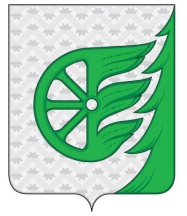 Администрация городского округа город ШахуньяНижегородской областиП О С Т А Н О В Л Е Н И Е№ п/пАдрес помещенияПлощадь кв.м.Кадастровый номер 1Нижегородская область, г. Шахунья, пер. Торговый, д. 5, кв. 125,152:03:0120016:3802Нижегородская область, г. Шахунья, пер. Торговый, д. 5, кв. 225,052:03:0120016:3163Нижегородская область, г. Шахунья, пер. Торговый, д. 5, кв. 325,752:03:0120016:3174Нижегородская область, г. Шахунья, пер. Торговый, д. 5, кв. 415,852:03:0120016:381